Synthèse : Cycle d’ébauche, Gorge, Cycle gorge, Cycle de filetage : 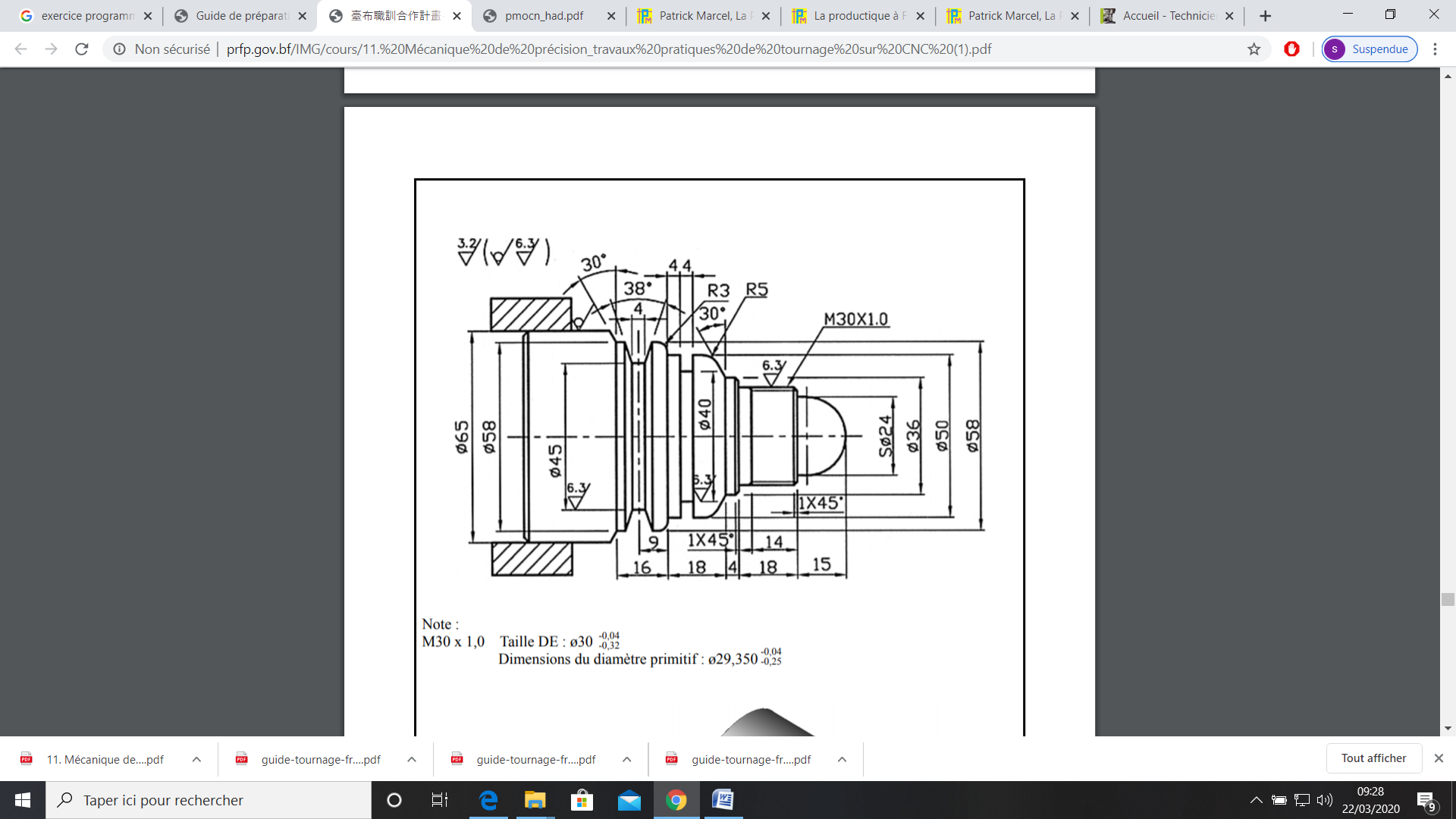 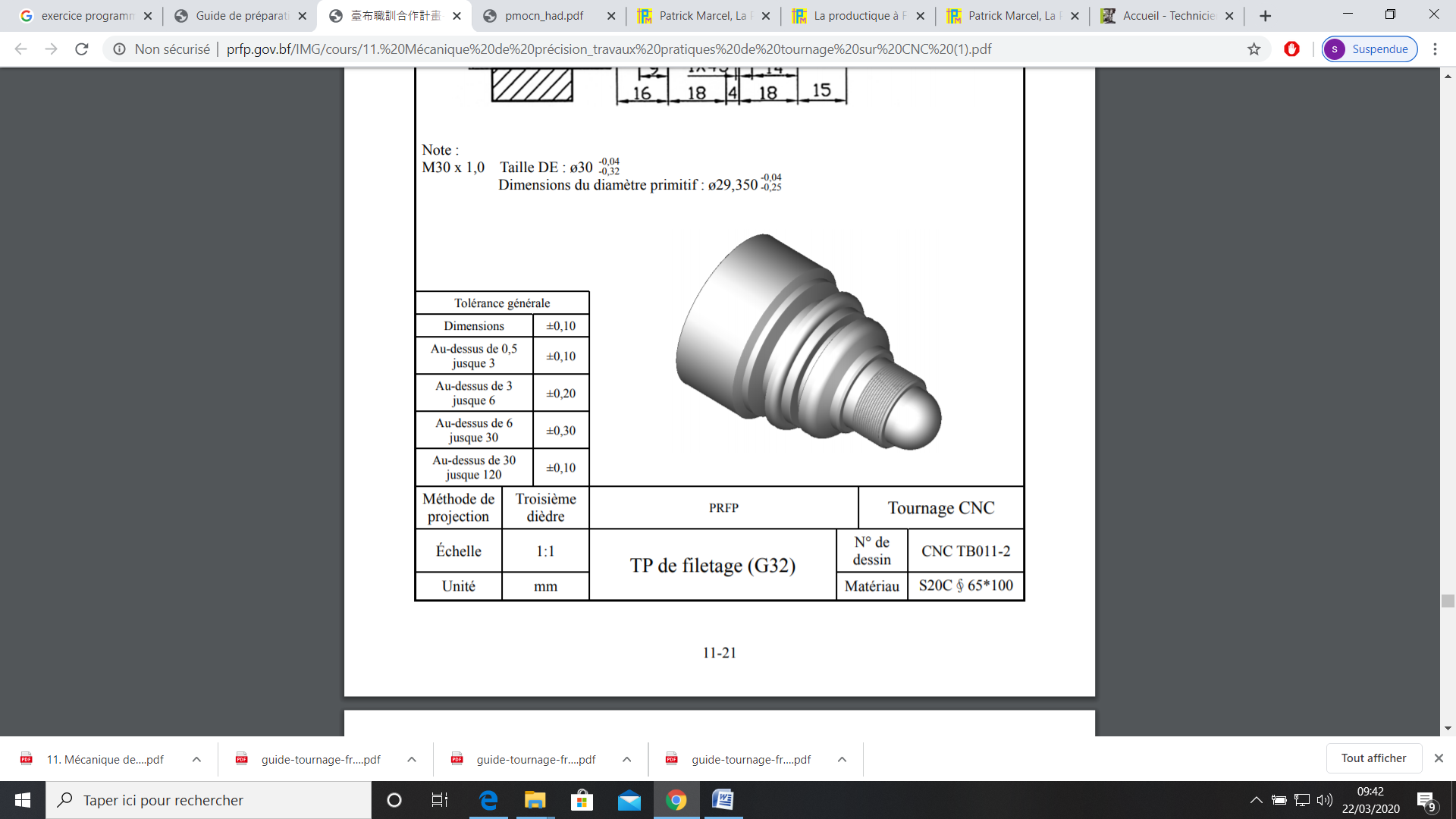 Paramètres outils :Travail à réaliser : Brut Ø 65Remplir les tableaux coordonnées et établie les programmes ISO.Etape 1 : Ebauche par axial et finition aux cotes nominales: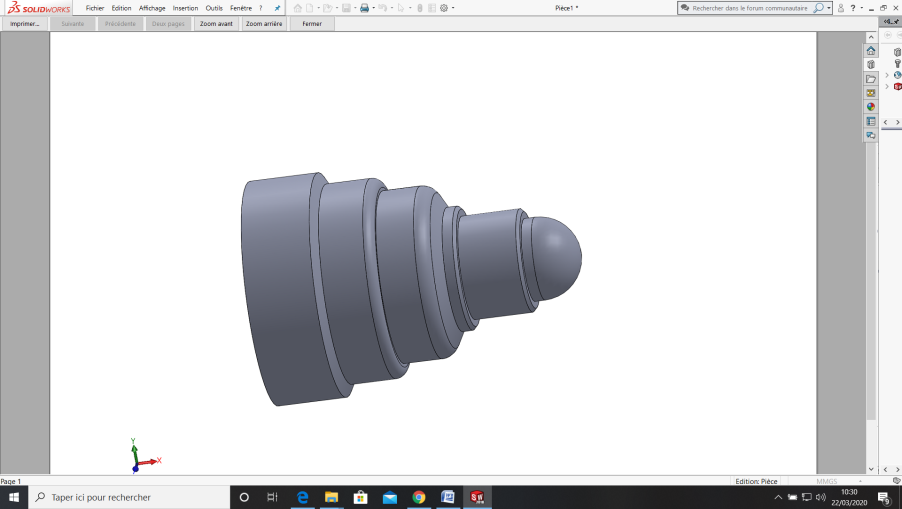 Mettre les cotes sur le schéma.Positionner l’OP Positionner les pointsRemplir le tableau de point Réaliser le programme Iso sans le clôturer.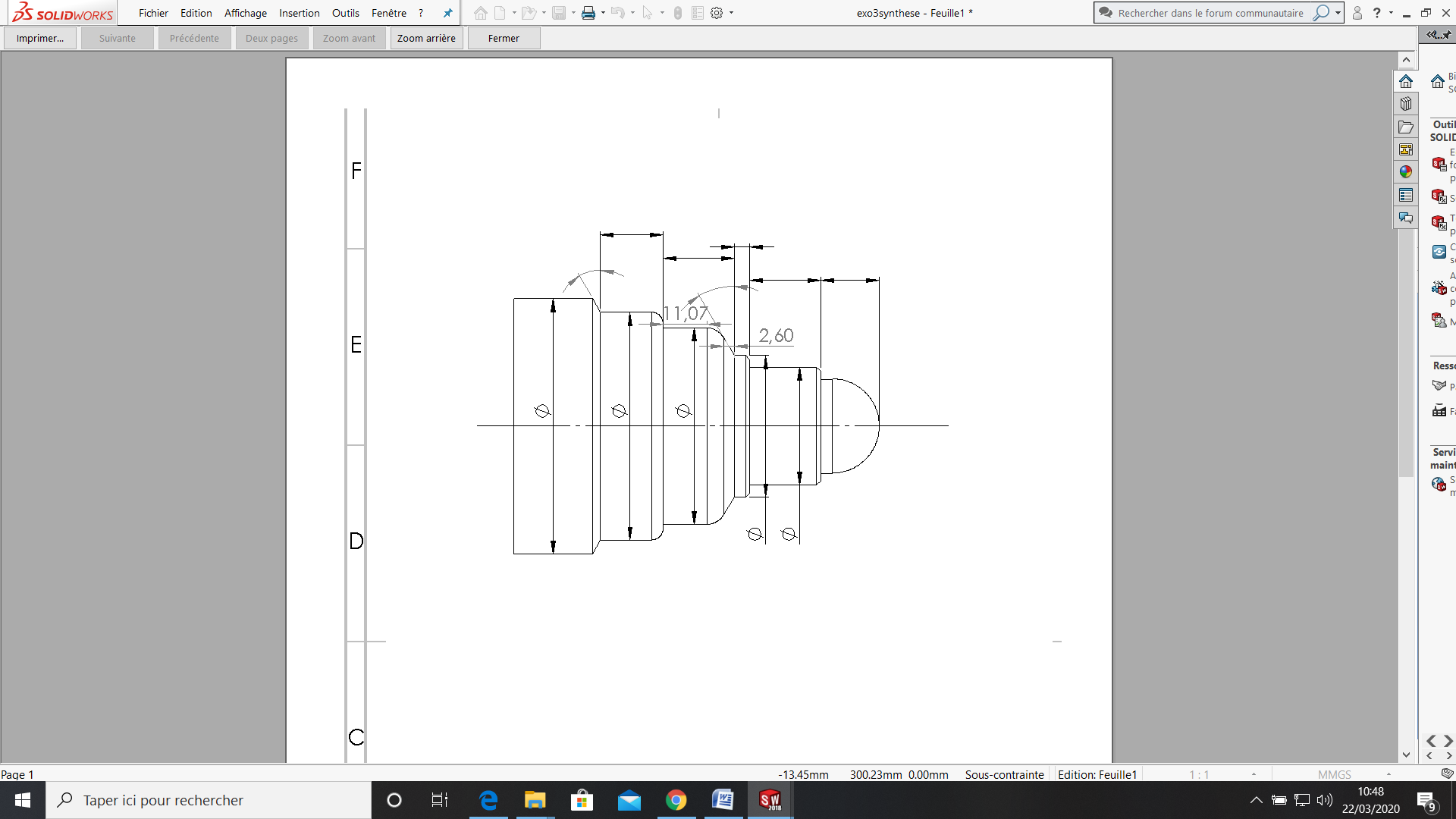 							  A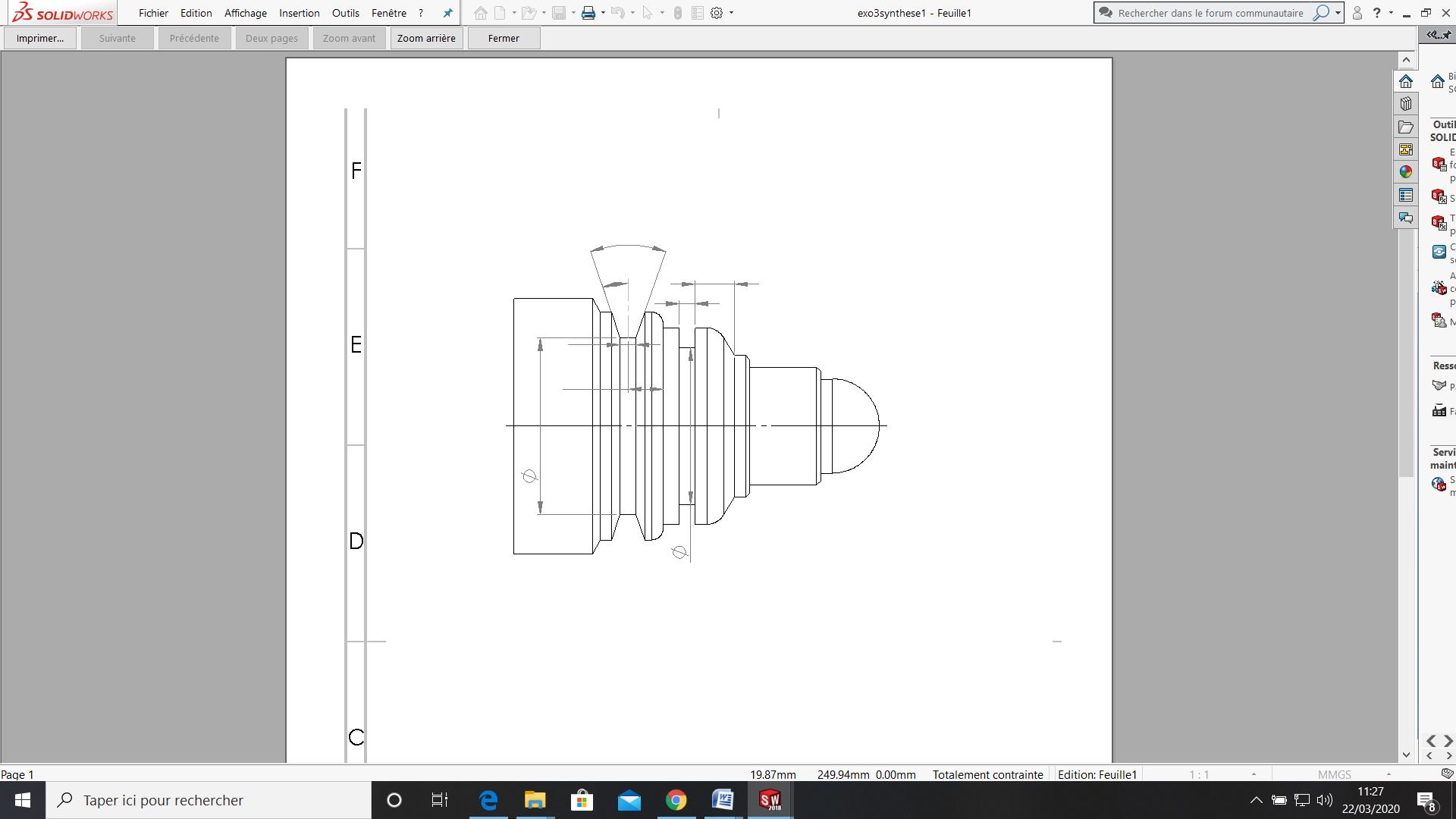 Etape 2 : Réaliser les gorges:Mettre les cotes sur le schéma.OP est identique que l’étape 1Positionner les pointsRemplir le tableau de point Réaliser le programme Iso sans le clôturer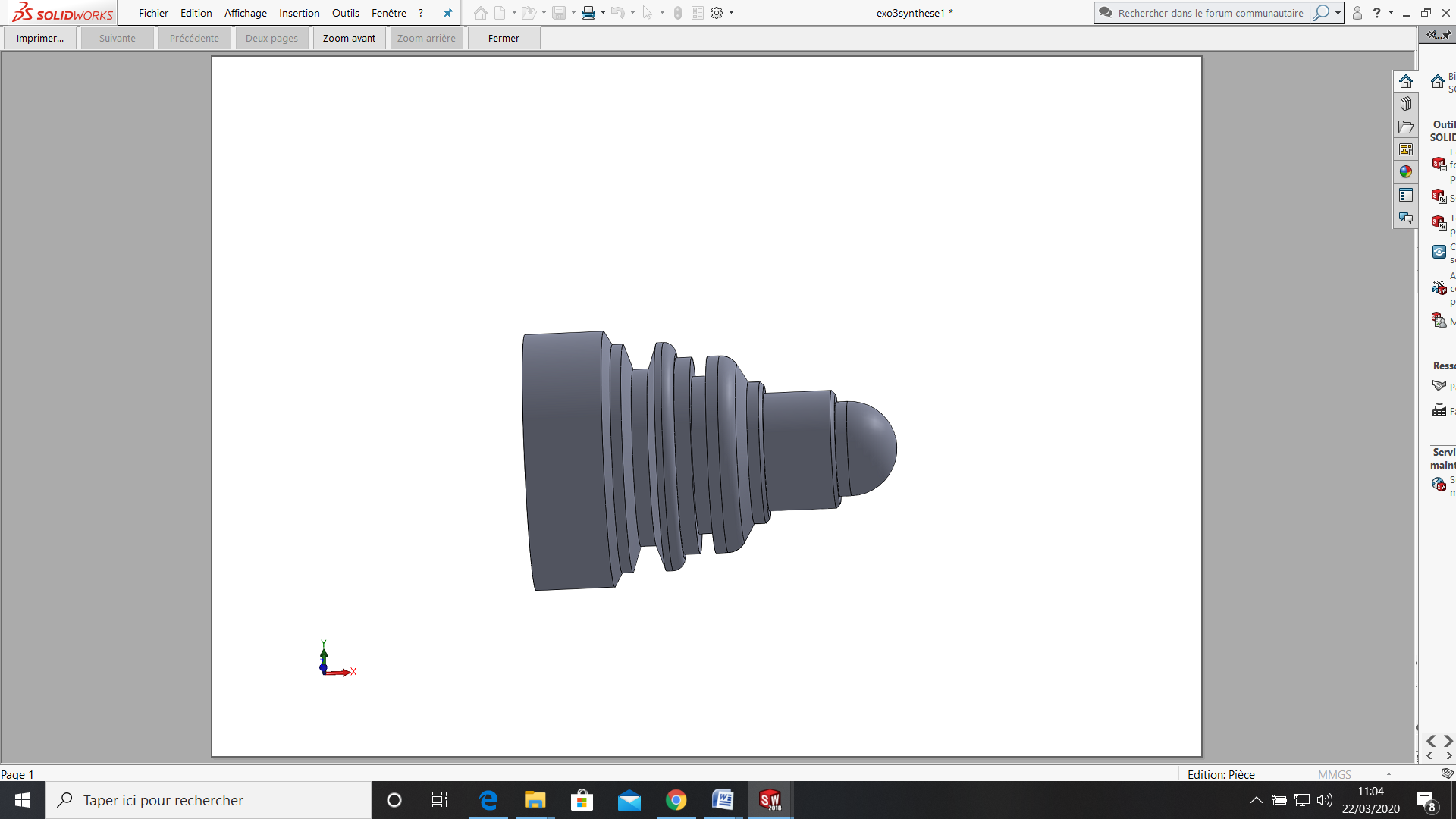 Etape 3 : Finition diamètre 30 et Filetage:Mettre les cotes sur le schéma.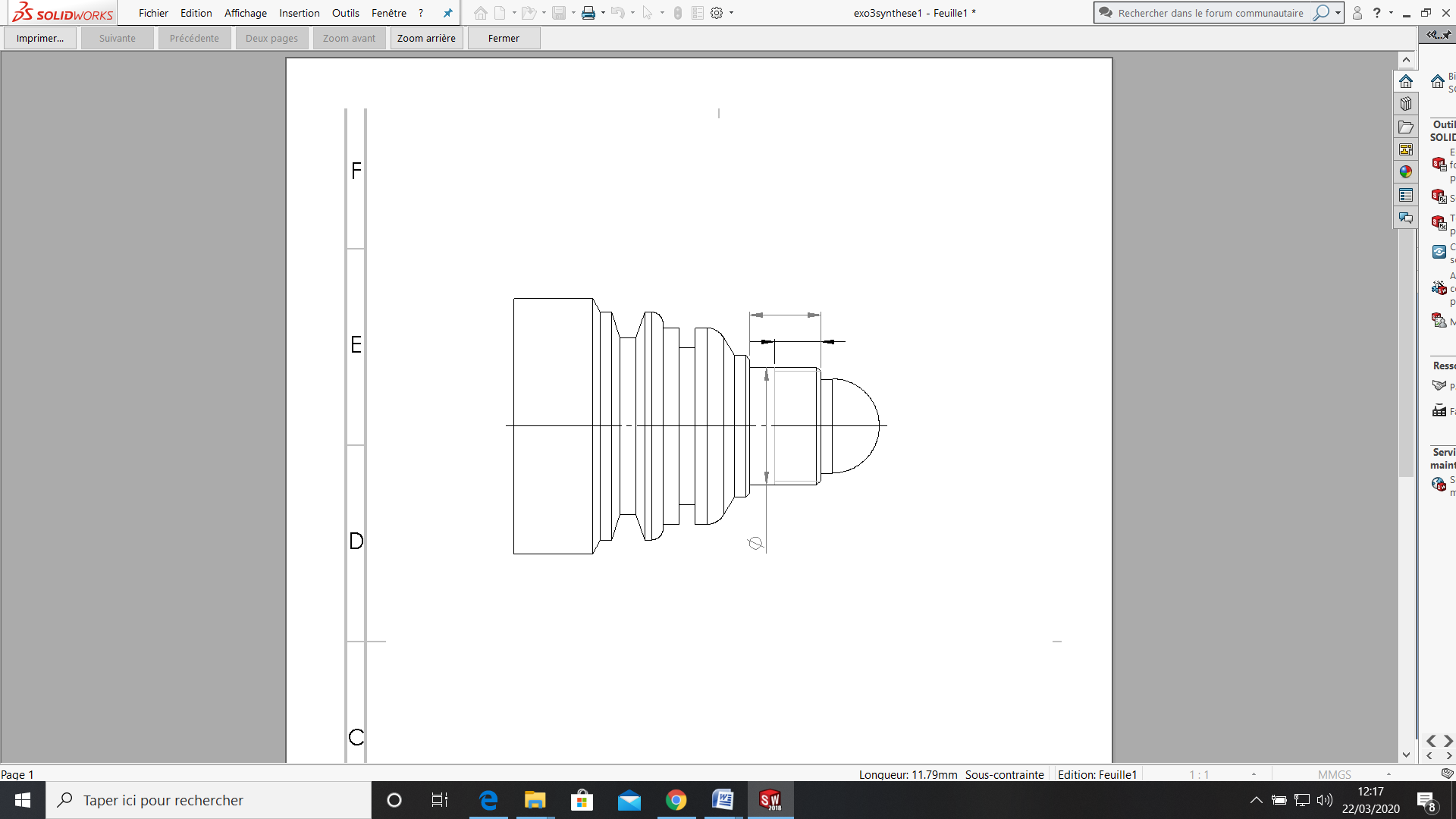 OP est identique que l’étape 1Remplir le tableau de point Réaliser le programme Iso Sécurité 4 mm N° outilDésignationOutilNtr/minVcm/minFzmm/trApmmT1Outil d’ébauche droit 80° r0.8mm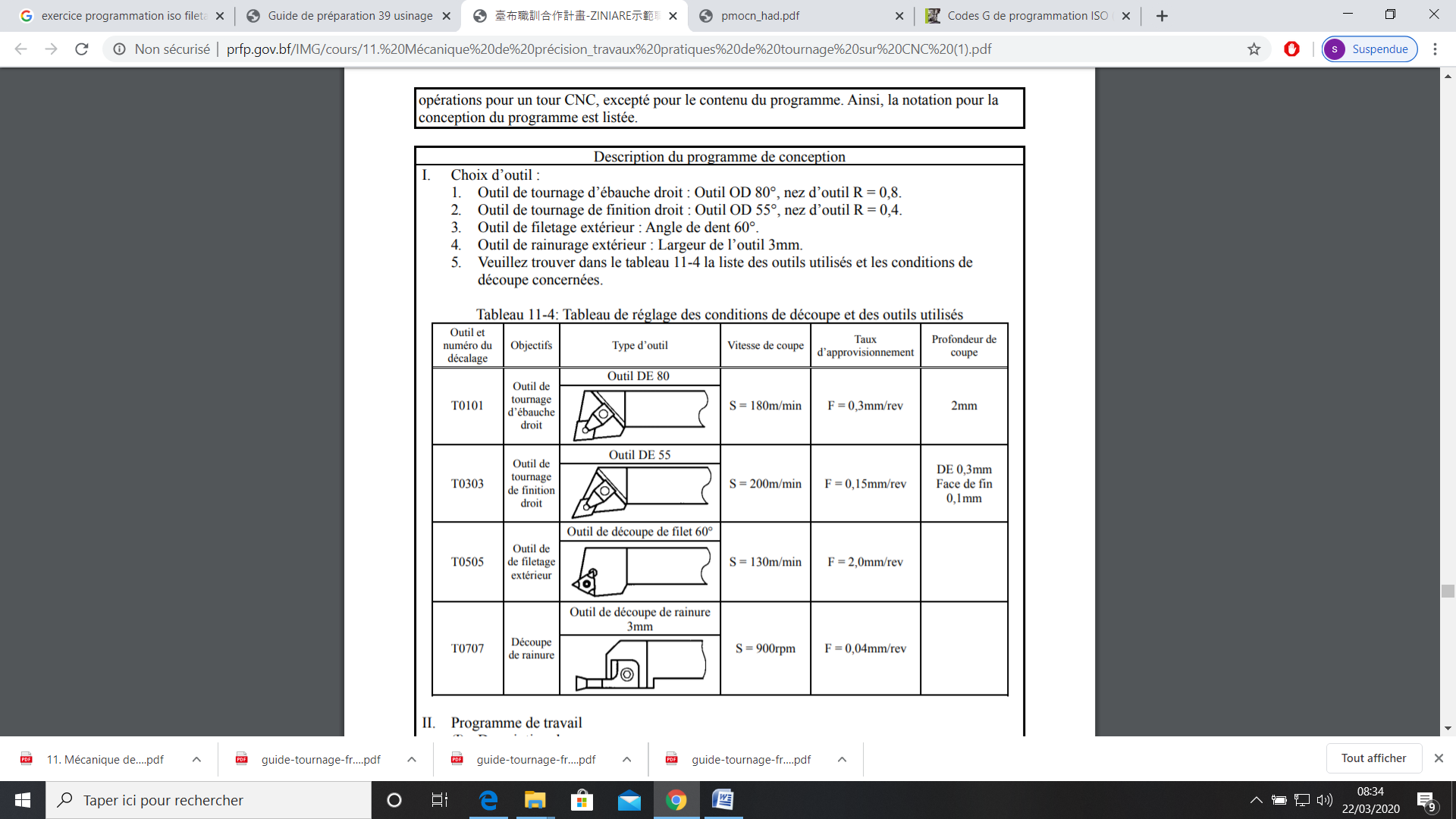 1800.32T3Outil de finition droit 55° r0.4mm2000.150.3T5Outil de filetage extérieur 60°1302T7Outil de découpe de rainurage 3mm9000.04POINTSBRUTXZ123POINTSXZRGA00G0BCDEFGHIJKLMNO PROGRAMMESuite programmeN10 G90 G40 G80 G95 M5 M9(Ebauche extérieur)N…… T1 D1 M6 M8N50 G79 NN60 (Profil extérieur)N… G77 N10 N40    (initialisation)(Finition  extérieur sur cote nominale)POINTSXZRGGorge 1 Gorge 1 Gorge 1 Gorge 1 Gorge 1 ABCDGorge 2 Gorge 2 Gorge 2 Gorge 2 Gorge 2 E PROGRAMMESuite programmeN…. G77 N10 N40    (initialisation)(Usinage Gorge2)N…… T… D… M6 M8(Usinage Gorge1)POINTSXZFinition extérieurFinition extérieurFinition extérieurABCFiletageFiletageFiletageDE PROGRAMMESuite programmeN…. G77 N10 N40    (initialisation)(Usinage Filetage )(Usinage finition diamètre 30mm )N…… T… D… M6 M8N…… T… D… M6 M8N…… M2 ou M30